School of NursingNursing M.S.N.Debra ServelloInterim Dean, School of NursingLynn BlanchetteAssociate Dean, School of NursingGraduate Department Chair: Joanne CostelloM.S.N. Graduate Program Director: Kara MistoM.S.N. Program Faculty: Professor Costello; Associate Professors Misto, Mock, Servello; Assistant Professors Calvert, Dame, DiLibero, HodneAdmission Requirements for All M.S.N. Students1.	A completed application form accompanied by a $50 nonrefundable application fee.2.	A baccalaureate degree in an upper-division nursing major from an NLNAC or CCNE accredited program.3.	Applicants with international degrees must have their transcripts evaluated for degree and grade equivalency to that of a regionally accredited institution in the United States.4.	Official transcripts of all undergraduate and graduate records.5.	Completion of a course in statistics (MATH 240 or its equivalent), with a minimum grade of C.6.	A minimum cumulative grade point average of 3.00 on a 4.00 scale in undergraduate course work.
7.	An official report of scores on the Graduate Record Examination or the Millers Analogies Test.8.	An official report of scores on the Test of English as a Foreign Language from international applicants who are from countries where English is not the first language.9.	Current unrestricted licensure for the practice of nursing in Rhode Island.10.	A professional résumé.11.	Three professional references (one from the clinical area).12.	A brief letter of intent, which includes a statement of goals.13.	Proof of residency.14.	An interview may be required. 15.	Under certain circumstances when an application does not meet a requirement for admission, the program may provisionally offer acceptance to an otherwise qualified candidate. Examples include but are not limited to academic concerns related to GPA below 3.0, letter of intent, CV, letters of recommendation or work experience. Under this provision, the applicant will be permitted take courses on a non-matriculated basis and must achieve a minimum B grade in three required nursing courses.  Upon meeting this requirement, the program will matriculate the applicant into the MSN program. Students who are allowed take classes on a provisional, non-matriculated basis are not eligible for financial aid, graduate assistantships or scholarships. Additional Admission Requirements for R.N. to M.S.N. StudentsStudents must fulfill all of the above requirements and successfully complete the R.N. to B.S.N. program, including MATH 240. When at senior standing in the B.S.N. program, students may complete NURS 501, NURS 502, NURS 503, or NURS 512 (up to 9 credits) as electives. Those completed M.S.N. courses will be waived upon entry into the M.S.N. program of study.Additional Admission Requirement for the Adult/Gerontology Acute Care OptionOne year of relevant acute care experience.Additional Admission Requirements for Nurse AnesthesiaDue to clinical rotations at hospitals in Massachusetts, a license is required for Massachusetts. Personal interview is required. Completion of two courses in chemistry (Chem 105, 106) within the last ten years with minimum grades of C. A preferred undergraduate science GPA of 3.0. Of the three required references, one must be from a clinical supervisor. Current ACLS certification. Minimum of one year critical care experience. A complete definition of accepted critical care experience is found on the St. Joseph Hospital School of Nurse Anesthesia website: www.sjhsna.com.Additional Admission Requirements for Nurse Anesthesia:1.	Due to clinical rotations at hospitals in Massachusetts, a license is required for Massachusetts.2.	Personal interview is required.3.	Completion of two courses (total of 8 credits) in chemistry (Chem 105, 106) within the last 10 years with minimum grades of C.4.	A preferred undergraduate science GPA of 3.05.	Of the three required references, one must be from a clinical supervisor.6.	Current ACLS certification.7.	Minimum of 1 year of critical care experience. Complete definition of accepted critical care experience is found on the sjhsna website: www.sjhsna.com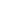 8.	Skills and abilities applicants and students must demonstrate are also on the sjhsna website: www.sjhsna.comRetention Requirement for M.S.N. StudentsAll students are expected to maintain a cumulative average of B (3.00) or better in their graduate program. Students who do not maintain a cumulative B (3.00) average will have their status reviewed by the master’s program director. Students who achieve less than a B, including a grade of ‘U’, in any course will be placed on probationary status.  Students who do not achieve a B or better in Advanced Health Assessment, Advanced Pathophysiology or Advanced Pharmacology must repeat the course and may not progress in clinical courses. Students in the Nurse Anesthesia option who earn a grade of less than B- in the required science courses, including CHEM 519 and BIOL 535 and BIOL 536, will be placed on probationary status.Students on probationary status must achieve a B or better in each required course over the next 9 credits. Two grades below B are sufficient cause for consideration of dismissal; the decision regarding students’ status will be made by the master’s program director in consult with the dean. Students may be required to repeat a course at the discretion of the master’s program director.HandbookThe School of Nursing Handbook for Graduate Students in Nursing provides detailed and essential information about the graduate nursing program. It is available online at www.ric.edu/nursing.Course Requirements - Full-Time StudentsSelect option A, B, or C belowA. Adult/Gerontology Acute CareSubtotal: 45First SemesterSecond SemesterSummer Session IThird SemesterFourth SemesterONE COURSE fromSubtotal: 45B. Nurse AnesthesiaSubtotal: 56First Semester - Summer Session IISecond SemesterThird SemesterFourth SemesterFifth SemesterSixth SemesterSeventh SemesterEighth SemesterSubtotal: 56C. Population/Public Health NursingFirst SemesterSecond SemesterSummer Session IThird SemesterFourth SemesterONE COURSE fromSubtotal: 42Course Requirements - Part-Time StudentsSelect option A or B belowA. Adult/Gerontology Acute CareFirst SemesterSecond SemesterThird SemesterFourth SemesterONE COURSE fromSummer Session IFifth SemesterSixth SemesterSubtotal: 45B. Population/Public Health NursingFirst SemesterSecond SemesterThird SemesterONE COURSE fromFourth SemesterSummer Session IFifth SemesterSixth SemesterSubtotal: 42CoursesNURS - NursingNURS 501 - Research Methods for Advanced Nursing Practice (3)Overview of research methods which are used for clinical inquiry in nursing practice. Focus is on the formulation of a question that can be developed into a clinical inquiry project.Prerequisite: Graduate status in nursing or consent of M.S.N. graduate program director.Offered:  Fall, Summer.NURS 502 - Health Care Systems (3)Topics covered are organizational structure, resources, current technology, informational systems, outcome measures, safety initiatives, health care policy, and ethics. The central role of the patient in health care decision making is also examined.Prerequisite: Graduate status in nursing or consent of M.S.N. graduate program director.Cross-Listed as: HCA 502Offered:  Fall, Spring.NURS 503 - Professional Role Development (3)Behaviors that promote change and collaboration in practice environments are examined, including concepts of leadership, communication, power, and problem solving.Prerequisite: Graduate status in nursing or consent of M.S.N. graduate program director.Offered:  Spring, Summer.NURS 504 - Advanced Pathophysiology (3)Students explore the interrelationships of human systems and the effects of illness on the individual as a whole. Concepts and patterns of alterations in physiological mechanisms and functions are identified.Prerequisite: Graduate status in nursing or consent of M.S.N. graduate program director.Offered: Fall, Spring.NURS 505 - Advanced Pharmacology (3)Pharmacologic agents and their clinical applications are examined. Pharmacologics, therapeutic uses, and the side effects and drug interactions of a broad variety of classes of drugs are explored as treatment modalities.Prerequisite: Graduate status in nursing or consent of M.S.N. graduate program director.Offered:  Fall, Spring.NURS 506 - Advanced Health Assessment (3)This course assists the learner in the acquisition of advanced health assessment skills. The status of clients is determined by using the health history interview and advanced diagnostic skills. 5 contact hours.Prerequisite: Graduate status in nursing or consent of M.S.N. graduate program director.Offered:  Fall.NURS 508 - Public Health Science (3)Study is made of environmental and occupational health, bioterrorism and disaster preparedness, communicable diseases, chronic diseases, and vulnerable populations.Prerequisite: Graduate status in nursing or consent of M.S.N. graduate program director.Offered:  Fall.NURS 509 - Professional Project Seminar (1)Students develop plans for a comprehensive project in the form of research, program design, or grant preparation. Planning includes literature review and exploration of resources.Prerequisite: NURS 501, NURS 502, NURS 503, and graduate status in nursing.Offered:  Fall, Spring.NURS 510 - Adult/Older Adult Health/Illness I (3)Students develop advanced practice nurse competencies specific to health promotion and disease prevention of adults across the lifespan. Emphasis is on the patient sphere. 9 contact hours.Prerequisite: Graduate status, NURS 505 and NURS 506; and prior or concurrent enrollment in NURS 501, NURS 502, NURS 503, NURS 504, and NURS 530 (CNS) or NURS 540 (NP).Offered:  Spring.NURS 511 - Population/Public Health Nursing (6)Variables relevant to public health problems are investigated through field experience. Students demonstrate knowledge of analytic assessment and public health science skills. 15 contact hours.Prerequisite: Graduate status, NURS 508; and prior or concurrent enrollment in HPE 507, NURS 501, NURS 502 and NURS 503.Offered:  Spring.NURS 512 - Genetics and Genomics in Health Care (3)The scientific, ethical, legal, social, technological, and policy implications of genetics and genomics are explored, with application to interdisciplinary health care professionals.Prerequisite: Graduate status in nursing or consent of program director.Offered:  Fall, Spring, Summer.NURS 513 - Teaching Nursing (3)This elective course introduces students to the knowledge, skills, and attitudes required of a nurse educator. Through classroom and clinically oriented learning activities, students gain basic competencies.Prerequisite: Graduate status.Offered:  Summer Session I.NURS 514 - Advanced Pharmacology for Nurse Anesthesia (2)This course builds upon the foundation established in NURS 505, and pharmacologic agents for anesthesia practice are examined.Prerequisite: Graduate status, NURS 505, CHEM 519 and BIOL 535.Offered: Spring.NURS 515 - Simulation in Interprofessional Healthcare Education (3)Students learn simulation theory, models, evidence-based practice, and safety as a  framework for using simulation in practice and education. Groups of nursing, social work and health education students develop, implement and revise a simulation in this course.Prerequisite: Graduate student in nursing, social work or health education, or consent of instructor.Offered: Spring.NURS 516 - Advanced Principles of Nurse Anesthesia Practice I (3)Advanced principles of anesthesia administration and management, including general and regional techniques for surgery are examined.Prerequisite: Graduate status, NURS 514 and NURS 515.Offered: Summer.NURS 517 - Foundational Principles of Nurse Anesthesia (3)The history and scope of nurse anesthesia practice, physics as applied to anesthesia administration and practice, anesthesia equipment, preoperative evaluation and basic management are examined.Prerequisite: Graduate status, NURS 505, NURS 506 and NURS 504 prerequisite or concurrent.Offered:  Spring.NURS 518 - Nursing Care/Case Management (3)Students examine evidence-based approaches to the coordination of services for populations across health care systems to enhance client-centered, interdisciplinary care, outcomes based quality improvement and cost containment.Prerequisite: Graduate status in nursing or consent of program director.Offered:  Fall.NURS 519 - Quality/Safety  in Advanced Practice Nursing (3)Student develop advanced practice nurse competencies specific to quality and safety measurement and management in nursing.Prerequisite: M.S.N. program enrollment or approval of program director.Offered: Fall.NURS 521 - Global Health and Advanced Practice Nursing (3)Students explore concepts of global health and examine the impact of disease burden on global populations through lecture, readings and immersion. The clinical international learning experience involves collaboration with an intra-professional team at an international village clinical.Prerequisite: NURS 501, NURS 502, NURS 503Offered: Spring, Summer.NURS 522 - Concepts and Practice of Palliative Care (3)Students develop advanced practice nurse competencies in the specialty of palliative care to be applied to adults, older adults and families dealing with a life threatening illness.Prerequisite: M.S.N. program enrollment or approval of M.S.N. program director.Offered: Annually.NURS 523 - Surgical First Assist Theory  (3)The course will provide the foundation of knowledge necessary for the APRN to assume and function safely in the role of the first assistant during operative and other invasive procedures.Prerequisite: M.S.N. program enrollment and prior completion of NURS 506, NURS 510, NURS 530/NURS 540 and concurrent enrollment in NURS 610; or permission of the M.S.N. program director.Offered: Fall.NURS 530 - Synergy Model for C.N.S. Practice (3)Students develop knowledge of the Synergy Model required for the clinical nurse specialist practice. Model assumptions, development, and applicability to C.N.S. practice are discussed, analyzed, and applied. 6 contact hours.Prerequisite: Graduate status, NURS 505 and NURS 506; and prior or concurrent enrollment in NURS 501, NURS 502, NURS 503, NURS 504, and NURS 510.Offered:  Spring.NURS 540 - Differential Diagnosis for Nurse Practitioners (3)Students are introduced to the diagnostic framework, clinical decision making, and evidence-based resources. Focus is on developing skills in diagnostic reasoning and differential diagnosis. 6 contact hours.Prerequisite: Graduate status, NURS 505 and NURS 506; and prior or concurrent enrollment in NURS 501, NURS 502, NURS 503, NURS 504, and NURS 510.Offered:  Spring.NURS 550 - Surgical First Assist Practicum (3)Students develop competence in operative and invasive procedures. Emphasis is on direct surgical patient care experiences, which facilitates accomplishment of course outcomes, identified competencies, and individual student objectives.Prerequisite: NURS 523.NURS 570 - Nurse Anesthesia Clinical Practicum I (1)Introduction to basic anesthesia skills and techniques for the novice with emphasis on airway management under direct supervision of clinical preceptors.Prerequisite: Graduate status, NURS 501, NURS 502, NURS 503, NURS 515; NURS 516 concurrent.Offered: Summer.NURS 610 - Adult/Older Adult Health/Illness II (6)Students develop advanced practice nurse competencies specific to caring for adults with select acute health alterations. Emphasis is on the nursing/nursing practice sphere. 15 contact hours.Prerequisite: Graduate status, NURS 510 and NURS 530 or NURS 540.Offered:  Fall.NURS 611 - Population/Public Health Nursing II (6)Students collaborate with community groups to assess health needs, develop partnerships, and plan programs to address needs based on cultural sensitivity. Public policy solutions to those needs are proposed. 15 contact hours.Prerequisite: Graduate status and NURS 511.Offered:  Fall.NURS 616 - Advanced Principles of Nurse Anesthesia Practice II (3)Advanced principles of anesthesia administration and management for cardiac, thoracic and neurological surgeries are examined.Prerequisite: Graduate status and NURS 516.Offered: Fall.NURS 620 - Adult/Older Adult Health/Illness III (6)Students develop advanced practice nurse competencies specific to caring for adults with select acute health alterations. Emphasis is on the systems/organizational sphere. 15 contact hours.Prerequisite: Graduate status and NURS 610.Offered:  Spring.NURS 621 - Population/Public Health Nursing III (6)Students engage in public policy and program planning with existing health systems. Focus includes budget development, oversight, and the use of management information systems for decision making. 15 contact hours.Prerequisite: Graduate status and NURS 611.Offered:  Spring.NURS 626 - Advanced Principles in Nurse Anesthesia III (3)Advanced principles of anesthesia and management of endocrine, liver, neuromuscular, and burn surgeries, and surgery in obesity, with chronic pain and in remote settings, are examined.Prerequisite: Graduate status and NURS 616.Offered: Spring.NURS 630 - Nurse Anesthesia Clinical Practicum II (1)Application of theory and development of skills for the advanced beginner under the close supervision of clinical preceptors.Prerequisite: Graduate status and NURS 570; NURS 616 concurrent.Offered: Fall.NURS 636 - Transition into Nurse Anesthesia Practice (2)Topics for entry into professional practice are examined and explored.    Prerequisite: Graduate status and NURS 670; NURS 690 concurrent.Offered: Fall.NURS 640 - Nurse Anesthesia Clinical Practicum III (1)The competent student will continue to apply advanced principles and improve skills under the guidance of clinical preceptors.Prerequisite: Graduate status and NURS 630; NURS 626 concurrent. Offered: Spring.NURS 670 - Nurse Anesthesia Clinical Practicum IV (1)The proficient student will expand and enhance knowledge and skills with minimal direct guidance of clinical preceptors.Prerequisite: Graduate status and NURS 640.Offered: Summer.NURS 691 - Nurse Anesthesia Clinical Practicum V (1)The novice practitioner will prepare to transition from the student role with consultation and minimal guidance of clinical preceptors.Prerequisite: Graduate status and NURS 670; NURS 636 concurrent.Offered: Fall.NURS 692 - Directed Readings I (1)Under the direction of the faculty first reader, students finalize the Master’s project proposal and begin to implement the project.Offered: Fall, Spring, Summer.NURS 693 - Directed Readings II (1)Under the direction of the faculty first reader, students complete the Master’s major project, the project write-up and project presentation.Offered: Fall, Spring, Summer.NURS 501Research Methods for Advanced Nursing Practice3F, SuNURS 502/HCA 502Health Care Systems3F, SpNURS 505Advanced Pharmacology3F, SpNURS 506Advanced Health Assessment3FNURS 504Advanced Pathophysiology3F, SpNURS 510Adult/Older Adult Health/Illness I3SpNURS 530Synergy Model for C.N.S. Practice3Sp-Or-NURS 540Differential Diagnosis for Nurse Practitioners3SpNURS 50SuNURS 512Genetics and Genomics in Health Care3F, SpNURS 610Adult/Older Adult Health/Illness II6FNURS 692Directed Readings I1F, Sp, SuNURS 620Adult/Older Adult Health/Illness III6SpNURS 693Directed Readings II1F, Sp, SuNURS 513Teaching Nursing3Su Session INURS 515Simulation in Interprofessional Healthcare Education3SpNURS 518Nursing Care/Case Management3FNURS 519Quality/Safety  in Advanced Practice Nursing3FNURS 521Global Health and Advanced Practice Nursing3Sp, SuNURS 522Concepts and Practice of Palliative Care3AnnuallyNURS 523Surgical First Assist Theory3F-Or-Other elective approved by advisorNURS 501Research Methods for Advanced Nursing Practice3F, SuBIOL 535Advanced Physiology I4FCHEM 519Biochemistry for Health Professionals3FNURS 502/HCA 502Health Care Systems3F, SpNURS 505Advanced Pharmacology3F, SpNURS 506Advanced Health Assessment3FBIOL 536Advanced Physiology II4SpNURS 503Professional Role Development3Sp, SuNURS 504Advanced Pathophysiology3F, SpNURS 514Advanced Pharmacology for Nurse Anesthesia2SpNURS 517Foundational Principles of Nurse Anesthesia3SpNURS 5SuNURS 516Advanced Principles of Nurse Anesthesia Practice I3SuNURS 570Nurse Anesthesia Clinical Practicum I1SuNURS 5123F, SpNURS 616Advanced Principles of Nurse Anesthesia Practice II3FNURS 630Nurse Anesthesia Clinical Practicum II1FNURS 626Advanced Principles in Nurse Anesthesia III3SpNURS 640Nurse Anesthesia Clinical Practicum III1SpNURS 692Directed Readings I1F, Sp, SuNURS 670Nurse Anesthesia Clinical Practicum IV1SuNURS 693Directed Readings II1F, Sp, SuNURS 636Transition into Nurse Anesthesia Practice2FNURS 691Nurse Anesthesia Clinical Practicum V1FNURS 501Research Methods for Advanced Nursing Practice3F, SuNURS 502/HCA 502Health Care Systems3F, SpNURS 508Public Health Science3FHPE 507Epidemiology and Biostatistics3SpNURS 50Sp,NURS 511Population/Public Health Nursing6SpNURS 50SuNURS 512Genetics and Genomics in Health Care3F, SpNURS 611Population/Public Health Nursing II6FNURS 692Directed Readings I1F, Sp, SuNURS 621Population/Public Health Nursing III6SpNURS 693Directed Readings II1F, Sp, SuNURS 513Teaching Nursing3Su Session INURS 515Simulation in Interprofessional Healthcare Education3SpNURS 518Nursing Care/Case Management3FNURS 519Quality/Safety  in Advanced Practice Nursing3FNURS 521Global Health and Advanced Practice Nursing3Sp, SuNURS 522Concepts and Practice of Palliative Care3AnnuallyNURS 523Surgical First Assist Theory3F-Or-Other elective approved by advisorNURS 501Research Methods for Advanced Nursing Practice3F, SuNURS 502/HCA 502Health Care Systems3F, SpNURS 503Professional Role Development3Sp, SuNURS 504Advanced Pathophysiology3F, SpNURS 512Genetics and Genomics in Health Care3F, SpNURS 505Advanced Pharmacology3F, SpNURS 506Advanced Health Assessment3FNURS 510Adult/Older Adult Health/Illness I3SpNURS 530Synergy Model for C.N.S. Practice3Sp-Or-NURS 540Differential Diagnosis for Nurse Practitioners3SpNURS 513Teaching Nursing3Su Session INURS 515Simulation in Interprofessional Healthcare Education3SpNURS 518Nursing Care/Case Management3FNURS 519Quality/Safety  in Advanced Practice Nursing3FNURS 521Global Health and Advanced Practice Nursing3Sp, SuNURS 522Concepts and Practice of Palliative Care3AnnuallyNURS 523Surgical First Assist Theory3F-Or-Other elective approved by advisorNURS 610Adult/Older Adult Health/Illness II6FNURS 692Directed Readings I1F, Sp, SuNURS 620Adult/Older Adult Health/Illness III6SpNURS 693Directed Readings II1F, Sp, SuNURS 501Research Methods for Advanced Nursing Practice3F, SuNURS 502/HCA 502Health Care Systems3F, SpHPE 507Epidemiology and Biostatistics3SpNURS 503Professional Role Development3Sp, SuNURS 512Genetics and Genomics in Health Care3F, SpNURS 508Public Health Science3FNURS 513Teaching Nursing3Su Session INURS 515Simulation in Interprofessional Healthcare Education3SpNURS 518Nursing Care/Case Management3FNURS 519Quality/Safety  in Advanced Practice Nursing3FNURS 521Global Health and Advanced Practice Nursing3Sp, SuNURS 522Concepts and Practice of Palliative Care3AnnuallyNURS 523Surgical First Assist Theory3F-Or-Other elective approved by advisorNURS 511Population/Public Health Nursing6SpNURS 509Professional Project Seminar1SuNURS 611Population/Public Health Nursing II6FNURS 692Directed Readings I1F, Sp, SuNURS 621Population/Public Health Nursing III6SpNURS 693Directed Readings II1F, Sp, Su